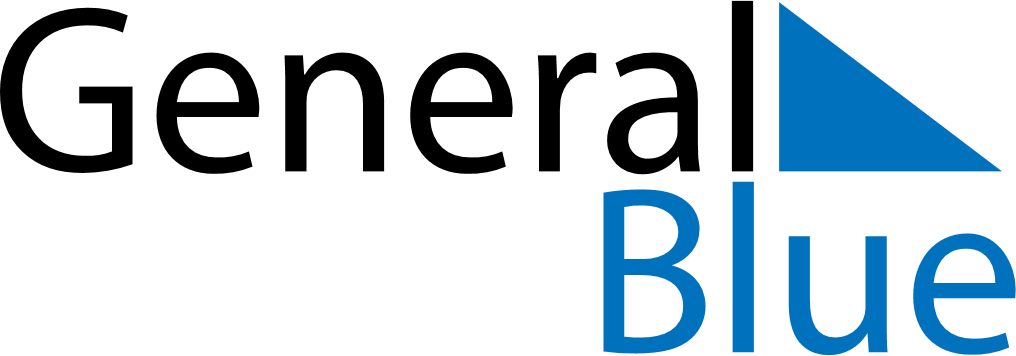 November 2029November 2029November 2029BoliviaBoliviaSundayMondayTuesdayWednesdayThursdayFridaySaturday123All Saints’ DayAll Souls’ Day456789101112131415161718192021222324252627282930